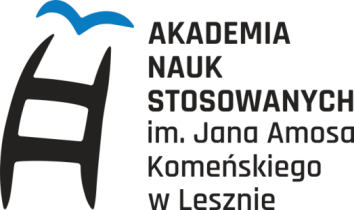 KRYTERIA DOBORU PLACÓWKIDO REALIZACJI ZAJĘĆ LABORATORYJNYCH WYNIESIONYCH I PRAKTYK ZAWODOWYCHPLACÓWKA SZKOLENIOWA (pieczątka): …………………………………………………………………UWAGA:  Zakładowy opiekun praktyk powinien posiadać wykształcenie wyższe kierunkowe - co najmniej tytuł zawodowy licencjata lub inżyniera – w przypadku praktyki na studiach pierwszego stopnia – co najmniej tytuł zawodowy magistra w przypadku praktyki na studiach drugiego stopnia oraz doświadczenie zawodowe.…………………….…………………………………………………... Podpis osoby upoważnionej – Właściciel jednostki/zakładu* / Kierownik jednostki/zakładu*DECYZJAOpiniowana Placówka spełnia / nie spełnia* kryteria doboru Placówki szkoleniowej Instytutu Politechnicznego ANS w Lesznie do zajęć praktycznych i praktyk zawodowych.(* niepotrzebne skreślić)……………………………………. Podpis Dyrektora Instytutu PolitechnicznegoL.p.KryteriumNorma i skala punktowaNorma i skala punktowaLiczba punktów1.Czy jednostka/zakład* była wybierana jako miejsce odbywania praktyk studenckich?Tak, wielokrotnie21.Czy jednostka/zakład* była wybierana jako miejsce odbywania praktyk studenckich?Tak, chociaż raz11.Czy jednostka/zakład* była wybierana jako miejsce odbywania praktyk studenckich?Nie była wybierana02.Wykształcenie pracowników prowadzących zajęcia ze studentamiPowyżej 50% z wyższym22.Wykształcenie pracowników prowadzących zajęcia ze studentamiPoniżej 50% z wyższym12.Wykształcenie pracowników prowadzących zajęcia ze studentamiWyłącznie średnie 03.Średni staż pracy personeluPowyżej 5 lat23.Średni staż pracy personeluOd 3 do 5 lat13.Średni staż pracy personeluPoniżej 3 lat04.Doświadczenie personelu w pracy ze studentamiPowyżej 5 lat24.Doświadczenie personelu w pracy ze studentamiOd 3 do 5 lat14.Doświadczenie personelu w pracy ze studentamiPoniżej 3 lat05.Proszę ocenić wyposażenie Państwa jednostki/zakładu* w nowoczesną aparaturę/urządzenia*, z której będą korzystali studenci podczas zdobywania umiejętności przewidzianych w programie praktyk i w zakresie przedmiotu? (nowoczesną aparaturę/urządzenie można zdefiniować jako rok wdrożenia w 2010 roku i później)Powyżej 50% nowoczesnej aparatury/urządzeń25.Proszę ocenić wyposażenie Państwa jednostki/zakładu* w nowoczesną aparaturę/urządzenia*, z której będą korzystali studenci podczas zdobywania umiejętności przewidzianych w programie praktyk i w zakresie przedmiotu? (nowoczesną aparaturę/urządzenie można zdefiniować jako rok wdrożenia w 2010 roku i później)Poniżej 50% nowoczesnej aparatury/urządzeń15.Proszę ocenić wyposażenie Państwa jednostki/zakładu* w nowoczesną aparaturę/urządzenia*, z której będą korzystali studenci podczas zdobywania umiejętności przewidzianych w programie praktyk i w zakresie przedmiotu? (nowoczesną aparaturę/urządzenie można zdefiniować jako rok wdrożenia w 2010 roku i później)Zainstalowane są starsza(e) aparatura/urządzenia06.Proszę podać jakiego typu współpraca między Uczelnią a  jednostką/zakładem* może być realiz?zajęcia laboratoryjne i praktyki zawodowe26.Proszę podać jakiego typu współpraca między Uczelnią a  jednostką/zakładem* może być realiz?tylko praktyki zawodowe16.Proszę podać jakiego typu współpraca między Uczelnią a  jednostką/zakładem* może być realiz?tylko zajęcia laboratoryjne17.Czy w jednostce/zakładzie* odbywają się wewnętrzne szkolenia lub wykłady, w których będą mogli brać udział studenci?Tak, często27.Czy w jednostce/zakładzie* odbywają się wewnętrzne szkolenia lub wykłady, w których będą mogli brać udział studenci?Rzadko17.Czy w jednostce/zakładzie* odbywają się wewnętrzne szkolenia lub wykłady, w których będą mogli brać udział studenci?Nie0Jednostka/zakład* spełnia kryteria 11 - 14 pkt.Jednostka/zakład* spełnia kryteria 11 - 14 pkt.LICZBA UZYSKANYCH PUNKTÓW*LICZBA UZYSKANYCH PUNKTÓW*Jednostka/zakład* warunkowo spełnia kryteria 7 - 10 pkt.Jednostka/zakład* warunkowo spełnia kryteria 7 - 10 pkt.LICZBA UZYSKANYCH PUNKTÓW*LICZBA UZYSKANYCH PUNKTÓW*Jednostka/zakład* nie spełnia kryteriów – 6 i mniej pkt.Jednostka/zakład* nie spełnia kryteriów – 6 i mniej pkt.LICZBA UZYSKANYCH PUNKTÓW*LICZBA UZYSKANYCH PUNKTÓW*